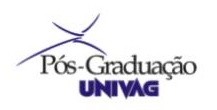 FORMULÁRIO PARA CONCESSÂO DE BOLSA DE INICIAÇÃO CIENTIFICA UNIVAG    1-PROFESSOR    2- BOLSISTA     3-PLANO DE TRABALHO    4- JUSTIFICATIVA FUNDAMENTADA DA SELEÇÃO E  RECRUTAMENTO DO    BOLSISTA (Incluir critérios adotados)         (Máx. 5linhas)     5. PLANO DE ATIVIDADES DO BOLSISTA          (Máx. 5linhas)      6- TERMO DE RESPONSABILIDADE DO ORIENTADORO professor pesquisador com projeto aprovado deverá preencher um formulário por aluno//bolsista.NOME:  NOME:  NOME:  NOME:  CPF:  CPF:  CPF:  Nº.IDENTIDADE: (RG ) ENDEREÇO RESIDENCIAL (RUA/AV./Nº..):  ENDEREÇO RESIDENCIAL (RUA/AV./Nº..):  ENDEREÇO RESIDENCIAL (RUA/AV./Nº..):  ENDEREÇO RESIDENCIAL (RUA/AV./Nº..):  BAIRRO:   CEP: CIDADE / ESTADO: CIDADE / ESTADO: TELEFONE RESIDENCIAL: (    )CELULAR: TELEFONE RESIDENCIAL: (    )CELULAR: ENDEREÇO ELETRÔNICO:ENDEREÇO ELETRÔNICO:CURSO: CURSO: CURSO: CURSO: NOMENOMENOMENOMESEXO:Nº. IDENTIDADE – ÓRGÃO EXPEDIDOR DA CI E ESTADO: Nº. IDENTIDADE – ÓRGÃO EXPEDIDOR DA CI E ESTADO: DATA DE EXPEDIÇÃO DO RG:CPF: CPF: CPF: CPF: ENDEREÇO RESIDENCIAL: ENDEREÇO RESIDENCIAL: ENDEREÇO RESIDENCIAL: ENDEREÇO RESIDENCIAL: CURSO: CURSO: CURSO: CURSO: TELEFONE RESIDENCIAL: CELULAR: TELEFONE RESIDENCIAL: CELULAR: ENDEREÇO ELETRÔNICO:ENDEREÇO ELETRÔNICO:TÍTULO DO PROJETO DE PESQUISA APROVADO.PALAVRAS-CHAVE (no máximo 6)TÍTULO DO PROJETO DE PESQUISA APROVADO.PALAVRAS-CHAVE (no máximo 6)TÍTULO DO PROJETO DE PESQUISA APROVADO.PALAVRAS-CHAVE (no máximo 6)TÍTULO DO PROJETO DE PESQUISA APROVADO.PALAVRAS-CHAVE (no máximo 6)TÍTULO DO PROJETO DE PESQUISA APROVADO.PALAVRAS-CHAVE (no máximo 6)TÍTULO DO PROJETO DE PESQUISA APROVADO.PALAVRAS-CHAVE (no máximo 6)Palavras-chave:Palavras-chave:Palavras-chave:Palavras-chave:Palavras-chave:Palavras-chave:EMENTAEMENTAEMENTAEMENTAEMENTAEMENTAPERÍODO DA BOLSAAgosto de 2015/julho 2016PERÍODO DA BOLSAAgosto de 2015/julho 2016PERÍODO DA BOLSAAgosto de 2015/julho 2016SITUAÇÃO DO BOLSISTA: ( campo a ser  preenchido pela Pró-Reitoria) SITUAÇÃO DO BOLSISTA: ( campo a ser  preenchido pela Pró-Reitoria) SITUAÇÃO DO BOLSISTA: ( campo a ser  preenchido pela Pró-Reitoria) ÁREA DO CONHECIMENTO:ÁREA DO CONHECIMENTO:ÁREA DO CONHECIMENTO:ÁREA DO CONHECIMENTO:ÁREA DO CONHECIMENTO:ÁREA DO CONHECIMENTO:3.1 CRONOGRAMA DE ATIVIDADES DO BOLSISTA3.1 CRONOGRAMA DE ATIVIDADES DO BOLSISTA3.1 CRONOGRAMA DE ATIVIDADES DO BOLSISTA3.1 CRONOGRAMA DE ATIVIDADES DO BOLSISTA3.1 CRONOGRAMA DE ATIVIDADES DO BOLSISTA3.1 CRONOGRAMA DE ATIVIDADES DO BOLSISTA3.1 CRONOGRAMA DE ATIVIDADES DO BOLSISTA3.1 CRONOGRAMA DE ATIVIDADES DO BOLSISTAAtividade(Número)Duração em mesesData de inícioData de inícioData de TérminoMembros da equipeMembros da equipeAtividade(Número)Duração em mesesData de inícioData de inícioData de TérminoResponsável e ParticipantesResponsável e ParticipantesComo pesquisador  membro da equipe do projeto de pesquisa, assumo o compromisso de orientar o bolsista indicado no campo 2 deste formulário no cumprimento das atividades constantes do plano de trabalho proposto. DATA______/______/______ 